Br.NAZIV KUĆEADRESAVLASNIKmobe-mailBroj ležajaWeb stranica1.Villa WishVinica Breg 148Željka Horvat095/7110 961dizala.horvat@gmail.com8https://villa-wish.eu/smjestaj/2.Wooden Paradise HouseVinica Breg 128ALjerka Šebešić099/448 856Suncica.rea@gmail.com4+2https://www.instagram.com/woodenparadisehouse/3.Sweet dreams in SlatnjakStjepana Radića 81A, VinicaTomislav Šipek095/9172 819sipek.tomislav@gmail.com6+2np4.Villa BarbaraVinica Breg 82aBarbara Herceg099/5991 850Info.holidayincroatia@gmail.com4+2https://www.holidayin-croatia.com/5.Kuća za odmor (Galović)Vinica Breg 23/1Ivica Galović098/1851 185Ivica.galovic82@gmail.com5+2np6.Studio apartmani VinicaValdimira Nazora 48a, VinicaEmil Jurič098/1733 804emil.juric@hotmail.com4+2https://www.apartmanivinica.com/7.Kuća za odmor „Burg“Vinica Breg 23HPredrag Peharda098/267 426Pointex.d.o.o@vz.t-com.hr4+1np8.Kuća za odmor ČavlekVinica Breg 5DTomislav Čavlek099/8568 077tomislav_cavlek@net.hr4np9.Kuća za odmor DeloryVinica Breg 57sBožidar Šipek091/7603 112bozidar.sipek19@gmail.com4+2np10.Mini HillVinica Breg 9cEmil Jurič098/1733 804emil.juric@hotmail.com2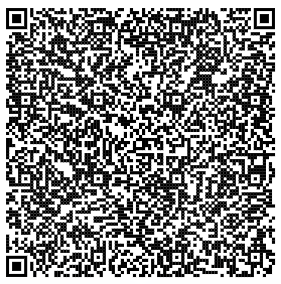 11.Hiža GolubićVinica Breg 97Ivan Golubić098/325 627Ivand.golubic@gmail.com2+2https://myvarazdinholiday.com/home/hiza-golubic/https://m.facebook.com/p/Hiža-Golubić-100063266256491/12.Family apartman VinicaMarijana Dolanskog 9, VinicaMladen Levanić091/1369 142familyappvinica@gmail.com4np13.LUCKY´S PLACE – tradicijska kuća za odmorVinica breg 46Romina Golub091/2390-561romina.golub@gmail.com1np14.Kuća za odmor Vinica BregVinica Breg 16aZoran Kuserbanj095/5311 555zorankuserbanj@yahoo.comkucazaodmorvinicabreg@gmail.com2https://vinicabreg.com/18.Kuća za odmor OlympusGoruševnjak 38Videc Božica0915457240videcbozica429@gmail.com6+2https://www.facebook.com/people/Ku%C4%87a-za-odmor-Olympus/61550662616494/?locale=hr_HR